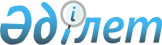 О внесении изменений в решение Шуского районного маслихата от 21 декабря 2017 года № 21-3 "О районном бюджете на 2018-2020 годы"Решение Шуского районного маслихата Жамбылской области от 22 мая 2018 года № 27-2. Зарегистрировано Департаментом юстиции Жамбылской области 23 мая 2018 года № 3825
      Примечание РЦПИ.

      В тексте документа сохранена пунктуация и орфография оригинала.
      В соответствии со статьями 9, 109 Бюджетного Кодекса Республики Казахстан от 4 декабря 2008 года, статьи 6 Закона Республики Казахстан от 23 января 2001 года "О местном государственном управлении и самоуправлении в Республике Казахстан" и на основании решения Жамбылского областного маслихата 14 мая 2018 года № 23-2 "О внесении изменений в решение Жамбылского областного маслихата от 11 декабря 2017 года № 18-3 "Об областном бюджете на 2018-2020 годы" (зарегистрировано в Реестре государственной регистрации нормативных правовых актов за № 3819) районный маслихат РЕШИЛ:
      1. Внести в решение Шуского районного маслихата от 21 декабря 2017 года № 21-3 "О районном бюджете на 2018-2020 годы" (зарегистрировано в Реестре государственной регистрации нормативных правовых актов за № 3643, опубликовано в районной газете "Шуская долина-Шу өңірі" от 6 января 2018 года) следующие изменения:
      в пункте 1:
      в подпункте 1):
      цифры "14 811 343" заменить цифрами "15 805 233";
      цифры "12 122 597" заменить цифрами "13 116 487".
      в подпункте 2):
      цифры "14 865 762" заменить цифрами "15 859 652".
      Приложения 1 к указанному решению изложить в новой редакции согласно приложению 1 к настоящему решению.
      2. Контроль за исполнением данного решения возложить на постоянную комиссию районного маслихата по экономике, финансов, бюджету, налогу, развитию местного самоуправления, природопользованию, промышленности, строительства, транспорта, связи, энергетики, развитии сельского хозяйства и предпринимательства и рассмотрению проектов договоров по закупу земельных участков и прочего недвижимого имущества.
      3. Настоящее решение вступает в силу со дня государственной регистрации в органах юстиции и вводится в действие с 1 января 2018 года. Районный бюджет на 2018 год
					© 2012. РГП на ПХВ «Институт законодательства и правовой информации Республики Казахстан» Министерства юстиции Республики Казахстан
				
      Председатель сессии 

Б. Елеуов

      Секретарь маслихата 

Е. Умралиев
Приложение 1 к решению
Шуского районного маслихата
от 22 мая 2018 года № 27-2
Приложение 1 к решению
Шуского районного маслихата
от 21 декабря 2017 года № 21-3
Категория 
Категория 
Категория 
Категория 
Сумма (тысяч тенге)
Класс
Класс
Класс
Сумма (тысяч тенге)
Подкласс 
Подкласс 
Сумма (тысяч тенге)
Наименование 
Сумма (тысяч тенге)
1
2
3
4
5
1. ДОХОДЫ
15805233
1
НАЛОГОВЫЕ ПОСТУПЛЕНИЯ
2658039
01
Подоходный налог 
265271
2
Индивидуальный подоходный налог
265271
03
Социальный налог
224853
1
Социальный налог 
224853
04
Налоги на собственность
2108655
1
Налоги на имущество
2089810
3
Земельный налог
9954
4
Налог на транспортные средства
5491
5
Единый земельный налог
3400
05
Внутренние налоги на товары, работы и услуги
49098
2
Акцизы
11050
3
Поступления за использование природных и других ресурсов
19300
4
Сборы за ведение предпринимательской и профессиональной деятельности
17648
5
Налог на игорный бизнес
1100
08
Обязательные платежи, взимаемые за совершение юридически значимых действий и (или) выдачу документов уполномоченными на то государственными органами или должностными лицами 
10162
1
Государственная пошлина
10162
2
НЕНАЛОГОВЫЕ ПОСТУПЛЕНИЯ
17373
01
Доходы от государственной собственности
1100
5
Доходы от аренды имущества, находящегося в государственной собственности
1100
06
Прочие неналоговые поступления
16273
1
Прочие неналоговые поступления
16273
3
ПОСТУПЛЕНИЯ ОТ ПРОДАЖИ ОСНОВНОГО КАПИТАЛА
13334
01
Продажа государственного имущества, закрепленного за государственными учреждениями
600
1
Продажа государственного имущества, закрепленного за государственными учреждениями
600
03
Продажа земли и нематериальных активов
12734
1
Продажа земли
10612
2
Продажа нематериальных активов
2122
4
ПОСТУПЛЕНИЯ ТРАНСФЕРТОВ
13116487
02
Трансферты из вышестоящих органов государственного управления 
13116487
2
Трансферты из областного бюджета 
13116487
Сумма, тысяч тенге
Администратор бюджетных программ
Администратор бюджетных программ
Администратор бюджетных программ
Администратор бюджетных программ
Сумма, тысяч тенге
Программа
Программа
Программа
Программа
Сумма, тысяч тенге
Наименование
Наименование
Наименование
Наименование
Сумма, тысяч тенге
1
1
1
2
2. ЗАТРАТЫ
15859652
01
Государственные услуги общего характера
473897
112
Аппарат маслихата района (города областного значения)
38051
001
Услуги по обеспечению деятельности маслихата района (города областного значения)
36125
003
Капитальные расходы государственного органа 
1926
122
Аппарат акима района (города областного значения)
149250
001
Услуги по обеспечению деятельности акима района (города областного значения)
144250
003
Капитальные расходы государственного органа 
5000
123
Аппарат акима района в городе, города районного значения, поселка, села, сельского округа
113707
001
Услуги по обеспечению деятельности акима района в городе, города районного значения, поселка, села, сельского округа
113707
452
Отдел финансов района (города областного значения)
48100
001
Услуги по реализации государственной политики в области исполнения бюджета и управления коммунальной собственностью района (города областного значения)
36500
010
Приватизация, управление коммунальным имуществом, постприватизационная деятельность и регулирование споров, связанных с этим
600
018
Капитальные расходы государственного органа
1000
028
Приобретение имущества в коммунальную собственность
10000
453
Отдел экономики и бюджетного планирования района (города областного значения)
27149
001
Услуги по реализации государственной политики в области формирования и развития экономической политики, системы государственного планирования и управления района 
26449
004
Капитальные расходы государственного органа
700
458
Отдел жилищно-коммунального хозяйства, пассажирского транспорта и автомобильных дорог района (города областного значения)
75835
001
Услуги по реализации государственной политики на местном уровне в области жилищно-коммунального хозяйства, пассажирского транспорта и автомобильных дорог 
25815
013
Капитальные расходы государственного органа
12520
067
Капитальные расходы подведомственных государственных учреждений и организаций
7500
113
Целевые текущие трансферты из местных бюджетов
30000
466
Отдел архитектуры, градостроительства и строительства района (города областного значения)
6000
040
Развитие объектов государственных органов
6000
494
Отдел предпринимательства и промышленности района (города областного значения)
15805
001
Услуги по реализации государственной политики на местном уровне в области развития предпринимательства и промышленности
10805
003
Капитальные расходы государственного органа
5000
02
Оборона
10800
122
Аппарат акима района (города областного значения)
4000
005
Мероприятия в рамках исполнения всеобщей воинской обязанности
4000
122
Аппарат акима района (города областного значения)
6800
006
Предупреждение и ликвидация чрезвычайных ситуаций масштаба района (города областного значения)
3800
007
Мероприятия по профилактике и тушению степных пожаров районного (городского) масштаба, а также пожаров в населенных пунктах, в которых не созданы органы государственной противопожарной службы
3000
03
Общественный порядок, безопасность, правовая, судебная, уголовно-исполнительная деятельность
36622
458
Отдел жилищно-коммунального хозяйства, пассажирского транспорта и автомобильных дорог района (города областного значения)
36622
021
Обеспечение безопасности дорожного движения в населенных пунктах
36622
04
Образование
8564603
464
Отдел образования района (города областного значения)
1031859
009
Обеспечение деятельности организаций дошкольного воспитания и обучения
362949
024
Целевые текущие трансферты бюджетам города районного значения, села, поселка, сельского округа на реализацию государственного образовательного заказа в дошкольных организациях образования
668910
123
Аппарат акима района в городе, города районного значения, поселка, села, сельского округа
3669
005
Организация бесплатного подвоза учащихся до школы и обратно в сельской местности
3669
464
Отдел образования района (города областного значения)
6348538
003
Общеобразовательное обучение
5920132
006
Дополнительное образование для детей 
428406
465
Отдел физической культуры и спорта района (города областного значения)
147261
017
Дополнительное образование для детей и юношества по спорту
147261
466
Отдел архитектуры, градостроительства и строительства района (города областного значения)
470304
021
Строительство и реконструкция объектов начального, основного среднего и общего среднего образования
470304
464
Отдел образования района (города областного значения)
562972
001
Услуги по реализации государственной политики на местном уровне в области образования
45196
005
Приобретение и доставка учебников, учебно-методических комплексов для государственных учреждений образования района (города областного значения) 
230900
007
Проведение школьных олимпиад, внешкольных мероприятий и конкурсов районного (городского) масштаба
3500
015
Ежемесячная выплата денежных средств опекунам (попечителям) на содержание ребенка-сироты (детей-сирот), и ребенка (детей), оставшегося без попечения родителей
38139
029
Обследование психического здоровья детей и подростков и оказание психолого–медико–педагогической консультативной помощи населению
14799
067
Капитальные расходы подведомственных государственных учреждений и организаций
230438
06
Социальная помощь и социальное обеспечение
1057280
451
Отдел занятости и социальных программ района (города областного значения)
407434
005
Государственная адресная социальная помощь
407434
451
Отдел занятости и социальных программ района (города областного значения)
561911
002
Программа занятости
269588
004
Оказание социальной помощи на приобретение топлива специалистам здравоохранения, образования, социального обеспечения, культуры, спорта и ветеринарии в сельской местности в соответствии с законодательством Республики Казахстан
16959
006
Оказание жилищной помощи
14098
007
Социальная помощь отдельным категориям нуждающихся граждан по решениям местных представительных органов
46523
010
Материальное обеспечение детей-инвалидов, воспитывающихся и обучающихся на дому
6213
014
Оказание социальной помощи нуждающимся гражданам на дому
74091
017
Обеспечение нуждающихся инвалидов обязательными гигиеническими средствами и предоставление услуг специалистами жестового языка, индивидуальными помощниками в соответствии с индивидуальной программой реабилитации инвалида
80630
023
Обеспечение деятельности центров занятости населения
53809
451
Отдел занятости и социальных программ района (города областного значения)
87935
001
Услуги по реализации государственной политики на местном уровне в области обеспечения занятости и реализации социальных программ для населения
40454
011
Оплата услуг по зачислению, выплате и доставке пособий и других социальных выплат
2031
021
Капитальные расходы государственного органа
1007
050
Реализация Плана мероприятий по обеспечению прав и улучшению качества жизни инвалидов в Республике Казахстан на 2012 – 2018 годы 
30813
067
Капитальные расходы подведомственных государственных учреждений и организаций
3550
113
Целевые текущие трансферты из местных бюджетов
10080
07
Жилищно-коммунальное хозяйство
3116237
458
Отдел жилищно-коммунального хозяйства, пассажирского транспорта и автомобильных дорог района (города областного значения
62000
031
Изготовление технических паспортов на объекты кондоминиумов
15000
033
Проектирование, развитие и (или) обустройство инженерно-коммуникационной инфраструктуры
47000
464
Отдел образования района (города областного значения)
188042
026
Ремонт объектов городов и сельских населенных пунктов в рамках Программы развития продуктивной занятости и массового предпринимательства
188042
466
Отдел архитектуры, градостроительства и строительства района (города областного значения)
303409
003
Проектирование и (или) строительство, реконструкция жилья коммунального жилищного фонда
295307
004
Проектирование, развитие и (или) обустройство инженерно-коммуникационной инфраструктуры
8102
479
Отдел жилищной инспекции района (города областного значения)
10489
001
Услуги по реализации государственной политики на местном уровне в области жилищного фонда
10289
005
Капитальные расходы государственного органа 
200
458
Отдел жилищно-коммунального хозяйства, пассажирского транспорта и автомобильных дорог района (города областного значения)
1637964
011
Обеспечение бесперебойного теплоснабжения малых городов
270960
012
Функционирование системы водоснабжения и водоотведения
76000
026
Организация эксплуатации тепловых сетей, находящихся в коммунальной собственности районов (городов областного значения)
97500
058
Развитие системы водоснабжения и водоотведения в сельских населенных пунктах
1193504
466
Отдел архитектуры, градостроительства и строительства района (города областного значения)
760553
058
Развитие системы водоснабжения и водоотведения в сельских населенных пунктах 
760553
123
Аппарат акима района в городе, города районного значения, поселка, села, сельского округа
3867
008
Освещение улиц населенных пунктов
2767
009
Обеспечение санитарии населенных пунктов
1100
458
Отдел жилищно-коммунального хозяйства, пассажирского транспорта и автомобильных дорог района (города областного значения)
149913
015
Освещение улиц в населенных пунктах
58673
016
Обеспечение санитарии населенных пунктов
15240
017
Содержание мест захоронений и захоронение безродных
1000
018
Благоустройство и озеленение населенных пунктов
75000
08
Культура, спорт, туризм и информационное пространство
841797
455
Отдел культуры и развития языков района (города областного значения)
357719
003
Поддержка культурно-досуговой работы
357719
466
Отдел архитектуры, градостроительства и строительства района (города областного значения)
166331
011
Развитие объектов культуры
166331
465
Отдел физической культуры и спорта района (города областного значения)
24523
001
Услуги по реализации государственной политики на местном уровне в сфере физической культуры и спорта
12719
004
Капитальные расходы государственного органа
227
006
Проведение спортивных соревнований на районном (города областного значения) уровне
3250
007
Подготовка и участие членов сборных команд района (города областного значения) по различным видам спорта на областных спортивных соревнованиях
6527
032
Капитальные расходы подведомственных государственных учреждений и организаций
1800
466
Отдел архитектуры, градостроительства и строительства района (города областного значения
3500
008
Развитие объектов спорта
3500
455
Отдел культуры и развития языков района (города областного значения)
95020
006
Функционирование районных (городских) библиотек
94020
007
Развитие государственного языка и других языков народа Казахстана
1000
456
Отдел внутренней политики района (города областного значения)
37128
002
Услуги по проведению государственной информационной политики 
37128
455
Отдел культуры и развития языков района (города областного значения)
74235
001
Услуги по реализации государственной политики на местном уровне в области развития языков и культуры
11516
010
Капитальные расходы государственного органа
800
032
Капитальные расходы подведомственных государственных учреждений и организаций
3500
113
Целевые текущие трансферты из местных бюджетов
58419
456
Отдел внутренней политики района (города областного значения)
83341
001
Услуги по реализации государственной политики на местном уровне в области информации, укрепления государственности и формирования социального оптимизма граждан 
27695
003
Реализация мероприятий в сфере молодежной политики
54103
006
Капитальные расходы государственного органа
1014
032
Капитальные расходы подведомственных государственных учреждений и организаций
529
10
Сельское, водное, лесное, рыбное хозяйство, особо охраняемые природные территории, охрана окружающей среды и животного мира, земельные отношения
348106
462
Отдел сельского хозяйства района (города областного значения)
20582
001
Услуги по реализации государственной политики на местном уровне в сфере сельского хозяйства 
20181
006
Капитальные расходы государственного органа
401
473
Отдел ветеринарии района (города областного значения)
286042
001
Услуги по реализации государственной политики на местном уровне в сфере ветеринарии
30983
003
Капитальные расходы государственного органа 
30620
005
Обеспечение функционирования скотомогильников (биотермических ям)
500
006
Организация санитарного убоя больных животных
2810
007
Организация отлова и уничтожения бродячих собак и кошек
4000
008
Возмещение владельцам стоимости изымаемых и уничтожаемых больных животных, продуктов и сырья животного происхождения
2089
009
Проведение ветеринарных мероприятий по энзоотическим болезням животных
3424
010
Проведение мероприятий по идентификации сельскохозяйственных животных
7056
011
Проведение противоэпизоотических мероприятий
204560
463
Отдел земельных отношений района (города областного значения)
18287
001
Услуги по реализации государственной политики в области регулирования земельных отношений на территории района (города областного значения)
14599
004
Организация работ по зонированию земель
3000
007
Капитальные расходы государственного органа
688
462
Отдел сельского хозяйства района (города областного значения)
23195
099
Реализация мер по оказанию социальной поддержки специалистов
23195
11
Промышленность, архитектурная, градостроительная и строительная деятельность
39046
466
Отдел архитектуры, градостроительства и строительства района (города областного значения)
39046
001
Услуги по реализации государственной политики в области строительства, улучшения архитектурного облика городов, районов и населенных пунктов области и обеспечению рационального и эффективного градостроительного освоения территории района (города областного значения)
24298
013
Разработка схем градостроительного развития территории района, генеральных планов городов районного (областного) значения, поселков и иных сельских населенных пунктов
13000
015
Капитальные расходы государственного органа 
1748
12
Транспорт и коммуникации
581533
458
Отдел жилищно-коммунального хозяйства, пассажирского транспорта и автомобильных дорог района (города областного значения)
541533
023
Обеспечение функционирования автомобильных дорог
541533
458
Отдел жилищно-коммунального хозяйства, пассажирского транспорта и автомобильных дорог района (города областного значения)
40000
037
Субсидирование пассажирских перевозок по социально значимым городским (сельским), пригородным и внутрирайонным сообщениям
40000
13
Прочие
100709
123
Аппарат акима района в городе, города районного значения, поселка, села, сельского округа
9990
040
Реализация мер по содействию экономическому развитию регионов в рамках Программы развития регионов до 2020
9990
452
Отдел финансов района (города областного значения)
35000
012
Резерв местного исполнительного органа района (города областного значения) 
35000
465
Отдел физической культуры и спорта района (города областного значения)
55719
096
Выполнение государственных обязательств по проектам государственно-частного партнерства
55719
15
Трансферты
689022
452
Отдел финансов района (города областного значения)
689022
006
Возврат неиспользованных (недоиспользованных) целевых трансфертов
1260
024
Целевые текущие трансферты из нижестоящего бюджета на компенсацию потерь вышестоящего бюджета в связи с изменением законодательства
346314
038
Субвенции
326214
051 
Трансферты органам местного самоуправления
15234
3. ЧИСТОЕ БЮДЖЕТНОЕ КРЕДИТОВАНИЕ
149636
Бюджетные кредиты
178458
10
Сельское, водное, лесное, рыбное хозяйство, особо охраняемые природные территории, охрана окружающей среды и животного мира, земельные отношения
178458
462
Отдел сельского хозяйства района (города областного значения)
178458
008
Бюджетные кредиты для реализации мер социальной поддержки специалистов
178458
Категория

Класс
Категория

Класс
Категория

Класс
Наименование 
Сумма, тысяч тенге
Подкласс
Подкласс
Подкласс
Подкласс
Сумма, тысяч тенге
1
1
1
2
3
5
Погашение бюджетных кредитов
28822
01
Погашение бюджетных кредитов 
28822
1
Погашение бюджетных кредитов, выданных из государственного бюджета
28822
Функциональная группа

Администратор бюджетных программ

Программа

Наименование
Функциональная группа

Администратор бюджетных программ

Программа

Наименование
Функциональная группа

Администратор бюджетных программ

Программа

Наименование
Функциональная группа

Администратор бюджетных программ

Программа

Наименование
Сумма, тысяч тенге
1
1
1
2
3
4. САЛЬДО ПО ОПЕРАЦИЯМ СФИНАНСОВЫМИ АКТИВАМИ
12000
13
Прочие
12000
458
Отдел жилищно-коммунального хозяйства, пассажирского транспорта и автомобильных дорог района (города областного значения)
12000
065
Формирование или увеличение уставного капитала юридических лиц
12000
Функциональная группа

Администратор бюджетных программ

Программа

Наименование
Функциональная группа

Администратор бюджетных программ

Программа

Наименование
Функциональная группа

Администратор бюджетных программ

Программа

Наименование
Функциональная группа

Администратор бюджетных программ

Программа

Наименование
Сумма, тысяч тенге
1
1
2
2
3
5. ДЕФИЦИТ (ПРОФИЦИТ) БЮДЖЕТА
-216055
6. ФИНАНСИРОВАНИЕ ДЕФИЦИТА (ИСПОЛЬЗОВАНИЕ ПРОФИЦИТА) БЮДЖЕТА
216055
Категория

Класс
Категория

Класс
Категория

Класс
Наименование 
Сумма, тысяч тенге
Подкласс
Подкласс
Подкласс
Подкласс
Сумма, тысяч тенге
1
1
1
2
3
7
Поступления займов
178458
01
Внутренние государственные займы
178458
2
Договоры займа
178458
Функциональная группа

Администратор бюджетных программ

Программа 

Наименование
Функциональная группа

Администратор бюджетных программ

Программа 

Наименование
Функциональная группа

Администратор бюджетных программ

Программа 

Наименование
Функциональная группа

Администратор бюджетных программ

Программа 

Наименование
Сумма, тысяч тенге
1
1
1
2
3
16
Погашение займов
28822
452
Отдел финансов района (города областного значения)
28822
008
Погашение долга местного исполнительного органа перед вышестоящим бюджетом
28822
08
Используемые остатки бюджетных средств
66419